Program Review (Revised October 22, 2008)Committee** Recommendationcommittee will not recommend approval and refer the program to the OAPR for consultation regarding further action.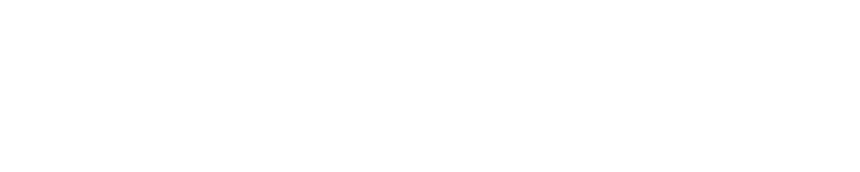 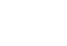 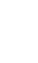 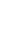 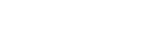 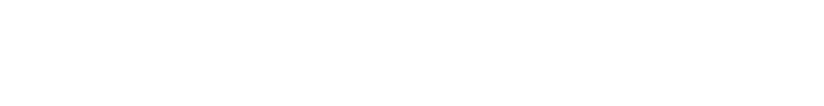 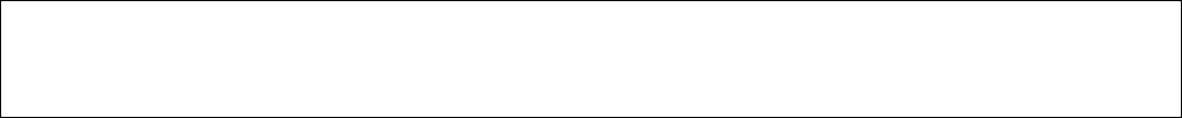 III. If Continuation of Program with Corrective Action RecommendationProgram deficiencies that need to be corrected and issues to be addressed are as follows: (May attach separate page if needed)1.2.3.The Dean should submit a report outlining how the program deficiencies have been or are being corrected and issues addressed to this Committee by NOVEMBER 1.If the Committee is NOT satisfied with the program report, the committeewill not recommend approval and refer the program to the OAPR for consultation on further action.ProgramReviewersDateI. Committee’s Recommendation: (Please check one.) 	 Continuation of program at the current level of activity. 	 Continuation of program at a reduced level of activity or with othercorrective action: Progress report due by November 1 next academic year. (Program deficiencies that need to be corrected and issues addressed should be outlined: See Section III)) 	 Continuation of the program with identification of the program for resource development: Progress report due by November 1 next academic year. (Program issues to be addressed should be outlined) 	 Development of a cooperative program with another institution, or sharing of courses, facilities, faculty, and the like. 	Discontinuation of the program. Note:Corrective Action will apply to programs that have deficiencies that the program itself can address and correct.Resource Development will apply to already viable programs that require additional resources from the Administration to help achieve their full potential. This designation is considered an investment in a viable program as opposed to addressing issues of a weak program.*All such designations must have met the special guidelines required to qualify for consideration as a program of excellence (see criteria).I. Committee’s Recommendation: (Please check one.) 	 Continuation of program at the current level of activity. 	 Continuation of program at a reduced level of activity or with othercorrective action: Progress report due by November 1 next academic year. (Program deficiencies that need to be corrected and issues addressed should be outlined: See Section III)) 	 Continuation of the program with identification of the program for resource development: Progress report due by November 1 next academic year. (Program issues to be addressed should be outlined) 	 Development of a cooperative program with another institution, or sharing of courses, facilities, faculty, and the like. 	Discontinuation of the program. Note:Corrective Action will apply to programs that have deficiencies that the program itself can address and correct.Resource Development will apply to already viable programs that require additional resources from the Administration to help achieve their full potential. This designation is considered an investment in a viable program as opposed to addressing issues of a weak program.*All such designations must have met the special guidelines required to qualify for consideration as a program of excellence (see criteria).II. Committee Follow-Up Action Recommended for Program Review 	  NO additional committee review required: Department/Division considers “recommendations” and makes appropriate corrections; Dean submits electronic copy of the corrected Self-Study report to the Office of Assessment and Program Review (OAPR). 	  A SECOND committee review required Return to Department/Division for mandatory corrections; resubmit to committee evaluators for second review; if the committee is satisfied with corrections to report, the Dean submits the corrected (committee approved) Self-Study report to the Office of Assessment and Program Review.If the Committee is NOT satisfied with the changes made to the report, theII. Committee Follow-Up Action Recommended for Program Review 	  NO additional committee review required: Department/Division considers “recommendations” and makes appropriate corrections; Dean submits electronic copy of the corrected Self-Study report to the Office of Assessment and Program Review (OAPR). 	  A SECOND committee review required Return to Department/Division for mandatory corrections; resubmit to committee evaluators for second review; if the committee is satisfied with corrections to report, the Dean submits the corrected (committee approved) Self-Study report to the Office of Assessment and Program Review.If the Committee is NOT satisfied with the changes made to the report, the